Name: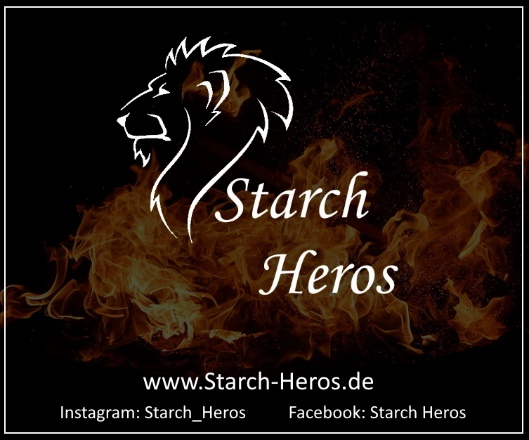 Geburtsdatum:Wohnort:KontaktEmail Adresse:Telefonnummer:Idee/ Anliegen:Das zeichnet mich aus:Sonstiges: